BGA SDMP 267 form (only for use in the BGA airworthiness system) BGA Self-Declared Minimum Inspection Program 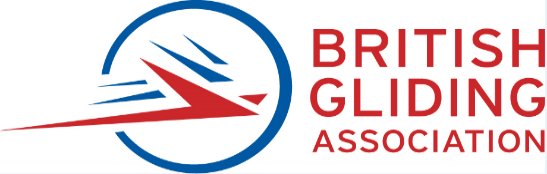 form 267 configured for Grob 102 IIIb sailplanes Tim Macfadyen 31 March 2019Part-M and ML Aircraft Maintenance Programme (AMP)Part-M and ML Aircraft Maintenance Programme (AMP)Part-M and ML Aircraft Maintenance Programme (AMP)Part-M and ML Aircraft Maintenance Programme (AMP)Part-M and ML Aircraft Maintenance Programme (AMP)Part-M and ML Aircraft Maintenance Programme (AMP)Part-M and ML Aircraft Maintenance Programme (AMP)Part-M and ML Aircraft Maintenance Programme (AMP)Part-M and ML Aircraft Maintenance Programme (AMP)Aircraft identificationAircraft identificationAircraft identificationAircraft identificationAircraft identificationAircraft identificationAircraft identificationAircraft identificationAircraft identification1Registration:Registration:Type: Grob G102 IIIbType: Grob G102 IIIbSerial no:Serial no:Serial no:Serial no:Basis for the maintenance programmeBasis for the maintenance programmeBasis for the maintenance programmeBasis for the maintenance programmeBasis for the maintenance programmeBasis for the maintenance programmeBasis for the maintenance programmeBasis for the maintenance programmeBasis for the maintenance programme2Below is the BGA recommended option for SailplanesBelow is the BGA recommended option for SailplanesBelow is the BGA recommended option for SailplanesBelow is the BGA recommended option for SailplanesBelow is the BGA recommended option for SailplanesBelow is the BGA recommended option for SailplanesBelow is the BGA recommended option for SailplanesDesign approval holder (DAH) maintenance data Design approval holder (DAH) maintenance data Design approval holder (DAH) maintenance data Design approval holder (DAH) maintenance data Design approval holder (DAH) maintenance data Design approval holder (DAH) maintenance data Design approval holder (DAH) maintenance data Design approval holder (DAH) maintenance data Design approval holder (DAH) maintenance data 3Equipment manufacturer and typeEquipment manufacturer and typeEquipment manufacturer and typeApplicable maintenance data reference (at latest revision)Applicable maintenance data reference (at latest revision)Applicable maintenance data reference (at latest revision)Applicable maintenance data reference (at latest revision)Applicable maintenance data reference (at latest revision)3aAircraft Grob Flugzeugbau GMBH & Co KGGrob Flugzeugbau GMBH & Co KGGrob G102 IIIb Up to date Maintenance ManualGrob G102 IIIb Up to date Maintenance ManualGrob G102 IIIb Up to date Maintenance ManualGrob G102 IIIb Up to date Maintenance ManualGrob G102 IIIb Up to date Maintenance ManualAdditional maintenance requirements not covered above (applicable to all AMPs, regardless of whether they are based on design approval holder (DAH) data or minimum inspection programmes (MIPs))Additional maintenance requirements not covered above (applicable to all AMPs, regardless of whether they are based on design approval holder (DAH) data or minimum inspection programmes (MIPs))Additional maintenance requirements not covered above (applicable to all AMPs, regardless of whether they are based on design approval holder (DAH) data or minimum inspection programmes (MIPs))Additional maintenance requirements not covered above (applicable to all AMPs, regardless of whether they are based on design approval holder (DAH) data or minimum inspection programmes (MIPs))Additional maintenance requirements not covered above (applicable to all AMPs, regardless of whether they are based on design approval holder (DAH) data or minimum inspection programmes (MIPs))Additional maintenance requirements not covered above (applicable to all AMPs, regardless of whether they are based on design approval holder (DAH) data or minimum inspection programmes (MIPs))Additional maintenance requirements not covered above (applicable to all AMPs, regardless of whether they are based on design approval holder (DAH) data or minimum inspection programmes (MIPs))Additional maintenance requirements not covered above (applicable to all AMPs, regardless of whether they are based on design approval holder (DAH) data or minimum inspection programmes (MIPs))Additional maintenance requirements not covered above (applicable to all AMPs, regardless of whether they are based on design approval holder (DAH) data or minimum inspection programmes (MIPs))4Indicate if any of the following additional maintenance requirements are applicable (when replying ‘YES’, list the specific requirements in Appendix B (add to the BGA SDMP 267 EASA mandatory and BGA CAMO requirements found after task 56) to this AMPIndicate if any of the following additional maintenance requirements are applicable (when replying ‘YES’, list the specific requirements in Appendix B (add to the BGA SDMP 267 EASA mandatory and BGA CAMO requirements found after task 56) to this AMPIndicate if any of the following additional maintenance requirements are applicable (when replying ‘YES’, list the specific requirements in Appendix B (add to the BGA SDMP 267 EASA mandatory and BGA CAMO requirements found after task 56) to this AMPIndicate if any of the following additional maintenance requirements are applicable (when replying ‘YES’, list the specific requirements in Appendix B (add to the BGA SDMP 267 EASA mandatory and BGA CAMO requirements found after task 56) to this AMPIndicate if any of the following additional maintenance requirements are applicable (when replying ‘YES’, list the specific requirements in Appendix B (add to the BGA SDMP 267 EASA mandatory and BGA CAMO requirements found after task 56) to this AMPYesNoNo4Maintenance due to specific equipment and modificationsMaintenance due to specific equipment and modificationsMaintenance due to specific equipment and modificationsMaintenance due to specific equipment and modificationsMaintenance due to specific equipment and modificationsNoNo4Maintenance due to life-limited componentsMaintenance due to life-limited componentsMaintenance due to life-limited componentsMaintenance due to life-limited componentsMaintenance due to life-limited componentsYes4Maintenance due to mandatory continuing-airworthiness information (airworthiness limitations (ALIs), certification maintenance requirements (CMRs), specific requirements in the TCDS, etc.)Maintenance due to mandatory continuing-airworthiness information (airworthiness limitations (ALIs), certification maintenance requirements (CMRs), specific requirements in the TCDS, etc.)Maintenance due to mandatory continuing-airworthiness information (airworthiness limitations (ALIs), certification maintenance requirements (CMRs), specific requirements in the TCDS, etc.)Maintenance due to mandatory continuing-airworthiness information (airworthiness limitations (ALIs), certification maintenance requirements (CMRs), specific requirements in the TCDS, etc.)Maintenance due to mandatory continuing-airworthiness information (airworthiness limitations (ALIs), certification maintenance requirements (CMRs), specific requirements in the TCDS, etc.)Yes4Maintenance due to repetitive ADsMaintenance due to repetitive ADsMaintenance due to repetitive ADsMaintenance due to repetitive ADsMaintenance due to repetitive ADsYes4Maintenance due to specific operational/airspace directives/requirements (altimeter, compass, transponder, etc.)Maintenance due to specific operational/airspace directives/requirements (altimeter, compass, transponder, etc.)Maintenance due to specific operational/airspace directives/requirements (altimeter, compass, transponder, etc.)Maintenance due to specific operational/airspace directives/requirements (altimeter, compass, transponder, etc.)Maintenance due to specific operational/airspace directives/requirements (altimeter, compass, transponder, etc.)NoNo4Maintenance due to type of operation or operational approvalsMaintenance due to type of operation or operational approvalsMaintenance due to type of operation or operational approvalsMaintenance due to type of operation or operational approvalsMaintenance due to type of operation or operational approvalsNoNo5Indicate if there is any maintenance due to specific recommendations in service bulletins, service letters, etc. (when replying ‘YES’, list the specific recommendations and any deviations in Appendix B to this AMP)Indicate if there is any maintenance due to specific recommendations in service bulletins, service letters, etc. (when replying ‘YES’, list the specific recommendations and any deviations in Appendix B to this AMP)Indicate if there is any maintenance due to specific recommendations in service bulletins, service letters, etc. (when replying ‘YES’, list the specific recommendations and any deviations in Appendix B to this AMP)Indicate if there is any maintenance due to specific recommendations in service bulletins, service letters, etc. (when replying ‘YES’, list the specific recommendations and any deviations in Appendix B to this AMP)Indicate if there is any maintenance due to specific recommendations in service bulletins, service letters, etc. (when replying ‘YES’, list the specific recommendations and any deviations in Appendix B to this AMP)NoNoApproval/declaration of the maintenance programme by ownerApproval/declaration of the maintenance programme by ownerApproval/declaration of the maintenance programme by ownerApproval/declaration of the maintenance programme by ownerApproval/declaration of the maintenance programme by ownerApproval/declaration of the maintenance programme by ownerApproval/declaration of the maintenance programme by ownerApproval/declaration of the maintenance programme by ownerApproval/declaration of the maintenance programme by owner7Declaration by owner ‘I hereby declare that this is the maintenance programme applicable to the aircraft referred to in Field 3, and I am fully responsible for its content and, in particular, for any deviations from the Design Approval Holder’s recommendations.’Signature/name/date:Declaration by owner ‘I hereby declare that this is the maintenance programme applicable to the aircraft referred to in Field 3, and I am fully responsible for its content and, in particular, for any deviations from the Design Approval Holder’s recommendations.’Signature/name/date:Declaration by owner ‘I hereby declare that this is the maintenance programme applicable to the aircraft referred to in Field 3, and I am fully responsible for its content and, in particular, for any deviations from the Design Approval Holder’s recommendations.’Signature/name/date:Declaration by owner ‘I hereby declare that this is the maintenance programme applicable to the aircraft referred to in Field 3, and I am fully responsible for its content and, in particular, for any deviations from the Design Approval Holder’s recommendations.’Signature/name/date:Declaration by owner ‘I hereby declare that this is the maintenance programme applicable to the aircraft referred to in Field 3, and I am fully responsible for its content and, in particular, for any deviations from the Design Approval Holder’s recommendations.’Signature/name/date:Declaration by owner ‘I hereby declare that this is the maintenance programme applicable to the aircraft referred to in Field 3, and I am fully responsible for its content and, in particular, for any deviations from the Design Approval Holder’s recommendations.’Signature/name/date:Certification statementCertification statementCertification statementCertification statementCertification statementCertification statementCertification statementCertification statementCertification statement8‘I will ensure that the aircraft is maintained in accordance with this maintenance programme and that the maintenance programme will be reviewed and updated as required.’Signed by the person/organisation responsible for the continuing airworthiness of the aircraft according to ML.A.201:Owner  — Lessee  Name of owner/lessee Address:Telephone:Email:Signature/date:‘I will ensure that the aircraft is maintained in accordance with this maintenance programme and that the maintenance programme will be reviewed and updated as required.’Signed by the person/organisation responsible for the continuing airworthiness of the aircraft according to ML.A.201:Owner  — Lessee  Name of owner/lessee Address:Telephone:Email:Signature/date:‘I will ensure that the aircraft is maintained in accordance with this maintenance programme and that the maintenance programme will be reviewed and updated as required.’Signed by the person/organisation responsible for the continuing airworthiness of the aircraft according to ML.A.201:Owner  — Lessee  Name of owner/lessee Address:Telephone:Email:Signature/date:‘I will ensure that the aircraft is maintained in accordance with this maintenance programme and that the maintenance programme will be reviewed and updated as required.’Signed by the person/organisation responsible for the continuing airworthiness of the aircraft according to ML.A.201:Owner  — Lessee  Name of owner/lessee Address:Telephone:Email:Signature/date:‘I will ensure that the aircraft is maintained in accordance with this maintenance programme and that the maintenance programme will be reviewed and updated as required.’Signed by the person/organisation responsible for the continuing airworthiness of the aircraft according to ML.A.201:Owner  — Lessee  Name of owner/lessee Address:Telephone:Email:Signature/date:‘I will ensure that the aircraft is maintained in accordance with this maintenance programme and that the maintenance programme will be reviewed and updated as required.’Signed by the person/organisation responsible for the continuing airworthiness of the aircraft according to ML.A.201:Owner  — Lessee  Name of owner/lessee Address:Telephone:Email:Signature/date:‘I will ensure that the aircraft is maintained in accordance with this maintenance programme and that the maintenance programme will be reviewed and updated as required.’Signed by the person/organisation responsible for the continuing airworthiness of the aircraft according to ML.A.201:Owner  — Lessee  Name of owner/lessee Address:Telephone:Email:Signature/date:‘I will ensure that the aircraft is maintained in accordance with this maintenance programme and that the maintenance programme will be reviewed and updated as required.’Signed by the person/organisation responsible for the continuing airworthiness of the aircraft according to ML.A.201:Owner  — Lessee  Name of owner/lessee Address:Telephone:Email:Signature/date:9Appendices attached to BGA SDMP 267Appendix A      NO   BGA SDMP 267 already complies with Appendix A requirementAppendix B     YES        NO   Add to the BGA SDMP 267 EASA mandatory and BGA CAMO requirements after task 56Appendices attached to BGA SDMP 267Appendix A      NO   BGA SDMP 267 already complies with Appendix A requirementAppendix B     YES        NO   Add to the BGA SDMP 267 EASA mandatory and BGA CAMO requirements after task 56Appendices attached to BGA SDMP 267Appendix A      NO   BGA SDMP 267 already complies with Appendix A requirementAppendix B     YES        NO   Add to the BGA SDMP 267 EASA mandatory and BGA CAMO requirements after task 56Appendices attached to BGA SDMP 267Appendix A      NO   BGA SDMP 267 already complies with Appendix A requirementAppendix B     YES        NO   Add to the BGA SDMP 267 EASA mandatory and BGA CAMO requirements after task 56Appendices attached to BGA SDMP 267Appendix A      NO   BGA SDMP 267 already complies with Appendix A requirementAppendix B     YES        NO   Add to the BGA SDMP 267 EASA mandatory and BGA CAMO requirements after task 56Appendices attached to BGA SDMP 267Appendix A      NO   BGA SDMP 267 already complies with Appendix A requirementAppendix B     YES        NO   Add to the BGA SDMP 267 EASA mandatory and BGA CAMO requirements after task 56Appendices attached to BGA SDMP 267Appendix A      NO   BGA SDMP 267 already complies with Appendix A requirementAppendix B     YES        NO   Add to the BGA SDMP 267 EASA mandatory and BGA CAMO requirements after task 56Appendices attached to BGA SDMP 267Appendix A      NO   BGA SDMP 267 already complies with Appendix A requirementAppendix B     YES        NO   Add to the BGA SDMP 267 EASA mandatory and BGA CAMO requirements after task 56Record of periodic reviews and revisions of the Aircraft Maintenance Programme (in accordance with M.A.302(g) or M.A.302(h)5, as applicable) (add more rows/lines if required) Record of periodic reviews and revisions of the Aircraft Maintenance Programme (in accordance with M.A.302(g) or M.A.302(h)5, as applicable) (add more rows/lines if required) Record of periodic reviews and revisions of the Aircraft Maintenance Programme (in accordance with M.A.302(g) or M.A.302(h)5, as applicable) (add more rows/lines if required) Record of periodic reviews and revisions of the Aircraft Maintenance Programme (in accordance with M.A.302(g) or M.A.302(h)5, as applicable) (add more rows/lines if required) Record of periodic reviews and revisions of the Aircraft Maintenance Programme (in accordance with M.A.302(g) or M.A.302(h)5, as applicable) (add more rows/lines if required) Record of periodic reviews and revisions of the Aircraft Maintenance Programme (in accordance with M.A.302(g) or M.A.302(h)5, as applicable) (add more rows/lines if required) Record of periodic reviews and revisions of the Aircraft Maintenance Programme (in accordance with M.A.302(g) or M.A.302(h)5, as applicable) (add more rows/lines if required) Record of periodic reviews and revisions of the Aircraft Maintenance Programme (in accordance with M.A.302(g) or M.A.302(h)5, as applicable) (add more rows/lines if required) 10Work pack file ref:      Page No:       Total pages in work pack      Registration G-     BGA No.       Type. Grob G102 IIIbSerial No       TaskItemDescriptionInspection detailOperationInsp/checkIf a task is not applicable delete row/line or write N/A as required.If a task is not applicable delete row/line or write N/A as required.If a task is not applicable delete row/line or write N/A as required.If a task is not applicable delete row/line or write N/A as required.If a task is not applicable delete row/line or write N/A as required.0All Tasks GeneralThe aircraft must be thoroughly cleaned.  Inspect for security, damage, wear, integrity, drain/vent holes clear, signs of overheating, leaks & chafing.  Whilst checking GRP Composite structures check for signs of impact or pressure damage that may indicate underlying damage.The manufacturer’s maintenance manual must be used for specific maintenance instructions.1Fuselage Paint/GelcoatInspect external surface, gel coat and paintwork. Check that registrations marks are correctly applied. All turbulator tapes are fitted correctly and secure. 2Fuselage structureCheck frames, formers, skin and attachments. Inspect for signs if corrosion on steel framework. 3Nose Fairing Inspect for evidence of impact with ground or objects.4RudderCheck rudder assembly, hinges, attachments, balance weights.5VentilatorCheck operation of ventilator and canopy demisting6Wing attachmentsInspect the wing structural attachments. Check for damage, wear and security. Check for rigging damage. Check condition and security of wing attachment devices as per the mandatory EASA inspection at the end of this document.7Canopy,  locks, jettisonInspect canopy frame and transparency for cracks unacceptable distortion and discoloration. Check operation of all locks and catches. Carry out an operational test of the canopy jettison system.Canopy jam during jettison inspection ref BGA Inspection 021/10/20018Seat / cockpit floorInspect seat. Check that all cushions are correctly installed and secured and are made from energy absorbing foam. Seat trim inspection ref BGA Inspection 019/10/2001. Check that all pipes and wires under the seat/floor are secure and can’t be pinched/fretted between the seat/floor and fuselage.  9Cleanliness / loose article checkClean all debris and foreign items from under the cockpit floor/ seat pan and the rear fuselage. 10Mainwheel, tyre & brake assembly Remove brake drum, check brake lining wear. Check drum wear.If brake operates intermittently as the wheel is turned, the drum is distorted and needs skimming.There should be minimal play in the brake operating arm.   Check brake adjustment.Check tyre for wear, sidewall damage, perishing, pressure and that creep marks have not moved.Tyre pressure, 36 psi, should be marked near wheel.CAUTION: VERY OLD BRAKE SHOES MAY CONTAIN ASBESTOS.10Mainwheel, tyre & brake assembly Remove brake drum, check brake lining wear. Check drum wear.If brake operates intermittently as the wheel is turned, the drum is distorted and needs skimming.There should be minimal play in the brake operating arm.   Check brake adjustment.Check tyre for wear, sidewall damage, perishing, pressure and that creep marks have not moved.Tyre pressure, 36 psi, should be marked near wheel.CAUTION: VERY OLD BRAKE SHOES MAY CONTAIN ASBESTOS.13Tail  wheelInspect for evidence of hard/heavy landings. Inspect wheel, tyre and wheel box. Check tyre pressure. Tyre pressure, 36 psi, should be marked near wheel.14Release hooksInspect & lubricate hooks and controls.  Carry out operational test of hooks.  For TBO see “Deviations from TCDS” section at the end of this SDMP. Next nose hook overhaul due                                  Next winch hook overhaul due15HarnessesInspect harnesses for condition and wear of all fastenings, webbing and fittings. Check operation of release and adjustment. See BGA AMP manual Leaflet 4-8 for advice.16Rudder pedal assemblies & cablesInspect & lubricate the pedal assembly and adjustment mechanism. Check cables carefully, especially at the rudder “S” tubes.  Slacken and pull the cables out of the tubes to inspect them.  Replace cables if any strands are broken or significantly warn. 17Rudder & stopsInspect rudder. Check that control stops (in fuselage centre section) are contacting and secure.  Check that rudder assembly, hinges, attachments and balance weights are secure.18Elevator, control circuit & stopsWith the tailplane derigged, check tailplane attachments. Inspect elevator connector mechanism. Check that control stops are contacting and secure.19Aileron control circuit & stopsInspect the aileron control circuit. Check that control stops are contacting and secure.20Trimmer control circuitInspect all trimmer control circuit components.  Check that trimmer does not slip when trimmed fully forward with the stick fully back and visa versa. Rectify as necessary.21Air brake control circuitInspect air brake control circuit, including the position and security of the stop. 22Wheel brake control circuitInspect the wheel brake operating cable. If combined with air brake, ensure correct rigging relationship i.e. that the wheel brake does not prevent full airbrake being achieved.23Instrument panel assembliesInspect instrument panel and all instruments/equipment. Check that instrument readings are consistent with ambient conditions. Check correct marking of all switches, circuit breakers and fuses. Check operation of all installed equipment as far as possible i.a.w. Manufacturer’s instructions.24Pitot/static systemInspect pitot & TE probes, static ports and all accessible tubing for security, damage, cleanliness, kinking and condition. Drain water from condensate drains. Perform leak checks on all systems.25ASI operational checkCarry out operational check of the ASI (preferably in situ) i.a.w. manufacturer’s instructions.  Max error 2 knots.  Ensure colour coding has been applied as per the flight manual.26Altimeter datumCheck barometric sub scale. (max. error 3 Mb)27Electrical installation/ fuses/tripsCheck all electrical wiring for condition. Check for signs of overheating and poor connections. Check fuses/trips for condition and correct rating.28BatteryCheck battery mountings for security and operation of clamp. Check that correct fuses are fitted.It is recommended to carry out battery capacity test (In accordance with battery manufacturer’s recommendations) on gliders equipped with radio, used for cross-country, & especially for those used in controlled airspace or for competition flying. See BGA AMP manual leaflet 4-9.29Oxygen systemsInspect oxygen system.   Check bottle hydrostatic test date expiry i.a.w. Manufacturers recommendations. Ensure that bottle is not completely empty (200 psi min) refill with aviator’s oxygen only. Clean masks and regulators with approved cleaning wipes.Ensure that oxygen installation is recorded on weight and C of G schedule. CAUTION: OBSERVE ALL SAFETY PRECAUTIONS30Radio installations and placards, Transponders.Check radio installation, microphones, & speaker. Check that call sign & aircraft registration placards are visible near radio. Carry out radio ground function test. Record type fitted. All avionics (including transponders) to be maintained as per the manufacturer’s instructions and applicable ADs.  31Removable ballastCheck removable ballast mountings and securing devices for condition. Check that ballast weights are painted a conspicuous colour. Check that prevision is made for the ballast on the loading placard. Check that the ballast arrangements as configured are supported by the Flight Manual (technical notes often require flight manual amendments).32Colour coding of controlsEnsure that controls are colour coded and in good condition, as follows;Tow release: YellowAir brakes: BlueTrimmer: GreenCanopy normal operation: WhiteCanopy jettison: RedCombined canopy jettison and normal operation: White and RedOther controls: clearly marked but not using any of the above colours33Equipment stowed in centre sectionCheck for security and condition. Check validity of any safety equipment. Check manufacturers data plates.34Control surface tapeCheck all control surface and turbulator tape for condition, as per BGA inspections 009/10/2000 & 011/12/2000.35Tailplane and elevatorWith tailplane de-rigged check tailplane and elevator hinge attachments.  Any de-bonding must be repaired as per SB 306-27/1.   Check condition of gel coat.36Left wingCheck main plane structure externally and internally as far as possible. Carefully check attachment bushes for security and their surrounding structure for signs of damage. Check that all vents and drain holes are clear. Check gel coat. 37Left aileron Inspect aileron assembly, hinges, control connections. Ensure that seals do not impair full range of movement.38Left air brakeInspect all air brake parts. Check locking forces. Too high a locking force damages the controls.  Check that none of the bolts that hold the airbrake caps to the glass fibre paddles have sheared.39Right wingCheck main plane structure externally and internally as far as possible. Carefully check attachment bushes for security and their surrounding structure for signs of damage.  Check that all vents and drain holes are clear. Check gel coat. Check registration marks are correctly applied. 40Right aileron Inspect aileron assembly, hinges, control connections.  Ensure that seals do not impair full range of movement.42Right air brakeInspect all air brake parts. Check locking forces. Too high a locking force damages the controls.  Check that none of the bolts that hold the airbrake caps to the glass fibre paddles have sheared.43Bonding/vents/drainCheck all bonding leads & straps. Check all vents and drains are clear. 44LubricationLubricate all bearings etc in accordance with manufacturer’s requirements.45MarkingsSide and under-wing markings are correct. CAA ident plate present. BGA Number on fuselage.46Mandatory checksCheck for compliance of all mandatory modifications, airworthiness directives and inspections applicable to the airframe, accessories & equipment. Record compliance in the logbook.LBA & EASA AD lists, BGA Compendium, BGA Technical News Sheet, BGA Mandatory inspections. 47Manufacturers recommendations and life inspectionsReview manufacturer’s maintenance schedules and instructions for continued airworthiness for the airframe to establish if any additional work, servicing or preservation action is required.  For example 3000 hour inspections. Any Deviations from TCDS holder recommendations must be recorded and signed for by the owner at near the bottom of this document.48Control deflections & free playCheck all control movements and free play. Correct any that are outside the flight manual limits.  Record all movements and free play after adjustments/repairs.49Duplicate inspectionsRecord each item requiring a duplicate inspection on an additional worksheet and complete prior to releasing aircraft back to service.50WeighingReview weighing record to establish accuracy against installed equipment.Check date of last weighing (BGA Maximum period between re-weighs is 8 years). See Generic Requirement 10 and BGA AMP. However, the weight & C of G must be re-calculated or the glider reweighed after any significant repairs, repainting or equipment changes.  Next re-weigh due - Note: an extra 250 grams on the tail increases min cockpit weight by ~1 Kg. If there is any doubt as to the accuracy of the placarded cockpit weight limits a re-weigh must be carried out.51Speed/weight/manoeuvre placardCheck placard is correct and legible and accurately reflects the status of the aircraft52HoursHours from new at this inspection53LaunchesLaunches from new at this inspection54ModificationsReview Log Book and verify that any modifications incorporated since last Airworthiness Certificate or ARC renewal have been approved and correctly embodied and recorded55Log bookComplete log book entries. Ensure that all flying records are entered and up to date.56Flight manualVerify that the Flight Manual is at the latest revision.EASA Mandatory items. Add ALIs (found in section 4 of modern AMM and TCDS), only add EASA and State of Design ADs carried out at this annual (add more rows/lines if required)EASA Mandatory items. Add ALIs (found in section 4 of modern AMM and TCDS), only add EASA and State of Design ADs carried out at this annual (add more rows/lines if required)EASA Mandatory items. Add ALIs (found in section 4 of modern AMM and TCDS), only add EASA and State of Design ADs carried out at this annual (add more rows/lines if required)EASA Mandatory items. Add ALIs (found in section 4 of modern AMM and TCDS), only add EASA and State of Design ADs carried out at this annual (add more rows/lines if required)EASA Mandatory items. Add ALIs (found in section 4 of modern AMM and TCDS), only add EASA and State of Design ADs carried out at this annual (add more rows/lines if required)EASA Mandatory items. Add ALIs (found in section 4 of modern AMM and TCDS), only add EASA and State of Design ADs carried out at this annual (add more rows/lines if required)AD 93/41306-30/2AD 93/41306-30/2Increase service life 6000 to 12000 hours after inspections etcAD 1989-018/3AD 1989-018/3Tost  hooks TBO 2000 flights Next overhauls due   Nose             launches          Winch              launchesAD 92-356 SB 306-31AD 92-356 SB 306-31Annual inspection of the airbrake stops.LBA AD 2007-181, EASA AD 2007-0135E SB 306-35LBA AD 2007-181, EASA AD 2007-0135E SB 306-35Annual inspection of welded parts in flight control systemBGA inspection 056-08BGA inspection 056-08Check security of stick and airbrake grips as required by AAIB recommendation.BGA CAMO requirements. From BGA compendiumBGA CAMO requirements. From BGA compendiumBGA CAMO requirements. From BGA compendiumBGA CAMO requirements. From BGA compendiumTNS 1/2007TNS 1/2007Seat harness life – on condition with annual inspections.BGABGAAnnual FLARM updateTNS 04/84TNS 04/84Annual check of the fuselage frames for integrity and adhesion to the skin.  Also check after a ground-loop, heavy landing or other incident.TNS 08/87TNS 08/87Annual check for elevator control rods corroded in rear fuselage.TNS 08/87TNS 08/87Annual inspection for elevator vertical drive for loose rivets.TNS 06/95 & 04/95.TNS 06/95 & 04/95.Annual check of the internal rear fuselage frames for integrity.  Also check after a ground-loop, heavy landing or other incident.Maintenance Manual page 23& TNS 10/87Maintenance Manual page 23& TNS 10/87Wing to fuselage connectors annual checks.  There must be more than 5mm clearance between the pins and the end of the slots with the glider rigged.  New oversize balls must be fitted if the clearance is less than this.  Check that all connectors have all 6 balls present.BGABGASwing compass every 3 years.  Next dueAdd any Deviations from TCDS holder and equipment manufacture recommendations from mandatory service bulletins, AMM, AFM and TCDS. The BGA requires justification and Acceptable Means of Compliance for Deviations. No deviations are permitted from Airworthiness Directives or mandatory maintenance (ALIs) or BGA CAMO requirements as specified in the maintenance/flight manuals, TDCS, ADs and BGA compendium (add more rows/lines if required)Add any Deviations from TCDS holder and equipment manufacture recommendations from mandatory service bulletins, AMM, AFM and TCDS. The BGA requires justification and Acceptable Means of Compliance for Deviations. No deviations are permitted from Airworthiness Directives or mandatory maintenance (ALIs) or BGA CAMO requirements as specified in the maintenance/flight manuals, TDCS, ADs and BGA compendium (add more rows/lines if required)Add any Deviations from TCDS holder and equipment manufacture recommendations from mandatory service bulletins, AMM, AFM and TCDS. The BGA requires justification and Acceptable Means of Compliance for Deviations. No deviations are permitted from Airworthiness Directives or mandatory maintenance (ALIs) or BGA CAMO requirements as specified in the maintenance/flight manuals, TDCS, ADs and BGA compendium (add more rows/lines if required)Add any Deviations from TCDS holder and equipment manufacture recommendations from mandatory service bulletins, AMM, AFM and TCDS. The BGA requires justification and Acceptable Means of Compliance for Deviations. No deviations are permitted from Airworthiness Directives or mandatory maintenance (ALIs) or BGA CAMO requirements as specified in the maintenance/flight manuals, TDCS, ADs and BGA compendium (add more rows/lines if required)Add any Deviations from TCDS holder and equipment manufacture recommendations from mandatory service bulletins, AMM, AFM and TCDS. The BGA requires justification and Acceptable Means of Compliance for Deviations. No deviations are permitted from Airworthiness Directives or mandatory maintenance (ALIs) or BGA CAMO requirements as specified in the maintenance/flight manuals, TDCS, ADs and BGA compendium (add more rows/lines if required)Owner must sign & date below                                      Service/life/tbo Interval                Service/life/tbo Interval                Service/life/tbo IntervalTask DescriptionEngineering justification and alternative means of compliance (AMC).Add extra documents to this MIP section as required to support AMC and engineering justification of a deviation.Original TC holder recommendations(hrs/cycles/cal)Changed toTask DescriptionEngineering justification and alternative means of compliance (AMC).Add extra documents to this MIP section as required to support AMC and engineering justification of a deviation.Strap life 10 yearsOn conditionInspect annuallyBGA experience over 70 years. As per TNS 1/2007Hook life 4 years or 10,000 cycles between overhauls10,000 cycles = 2000 launchesCalendar life changed to on condition BGA experience over 70 years.General RemarksGeneral RemarksGeneral RemarksGeneral RemarksGeneral RemarksGeneral RemarksGeneral RemarksDate of ARC expiry:      Other remarks:     Date of ARC expiry:      Other remarks:     Date of ARC expiry:      Other remarks:     Date of ARC expiry:      Other remarks:     Date of ARC expiry:      Other remarks:     Date of ARC expiry:      Other remarks:     Date of ARC expiry:      Other remarks:     Record identifying marks.Fin:      Fin:      Fuselage:      Fuselage:      Fuselage:      Under wing:      Certificate of Release to ServiceCertificate of Release to ServiceCertificate of Release to ServiceCertificate of Release to ServiceCertificate of Release to ServiceCertificate of Release to ServiceCertificate of Release to ServiceCertifies that the work specified, except as otherwise specified, was carried out in accordance with Part-M and in that respect is considered ready for release to service. BGA Approval No. UK.MF.0007.Certifies that the work specified, except as otherwise specified, was carried out in accordance with Part-M and in that respect is considered ready for release to service. BGA Approval No. UK.MF.0007.Certifies that the work specified, except as otherwise specified, was carried out in accordance with Part-M and in that respect is considered ready for release to service. BGA Approval No. UK.MF.0007.Certifies that the work specified, except as otherwise specified, was carried out in accordance with Part-M and in that respect is considered ready for release to service. BGA Approval No. UK.MF.0007.Certifies that the work specified, except as otherwise specified, was carried out in accordance with Part-M and in that respect is considered ready for release to service. BGA Approval No. UK.MF.0007.Certifies that the work specified, except as otherwise specified, was carried out in accordance with Part-M and in that respect is considered ready for release to service. BGA Approval No. UK.MF.0007.Certifies that the work specified, except as otherwise specified, was carried out in accordance with Part-M and in that respect is considered ready for release to service. BGA Approval No. UK.MF.0007.(* Written signature required)(* Written signature required)(* Written signature required)(* Written signature required)(* Written signature required)(* Written signature required)(* Written signature required)Inspector Name:                                                    Inspector Name:                                                    Signed *:                                             Signed *:                                             Date:                 BGA Authorisation No:      BGA Authorisation No:      